香港基督少年軍             BBTCO1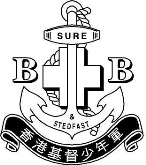    活動 / 訓練團體報名表參加者請仔細閱讀「報名須知及條款細則」才提交報名表及付款。(I) 課程資料(II) 填表者資料(III) 參加者資料**未滿18歲之參加者必須遞交填妥之家長同意書，並於報名時一併交回總部。有關同意書可於香港基督少年軍網站下載以上個人資料，只供報讀訓練課程/活動之用活動名稱：                                    活動編號：              　　                導師姓名：                  分隊/所屬單位：                  聯絡電話：                 　　　　少年軍職級：                     電郵地址：                                   隊長/負責導師簽署：                                         日 期：                 組　別中文姓名英文姓名性別年齡聯絡電話少年軍職級如需申請資助(請填寫由總部發出的資助登記編號)如需收據請12345678910 總部專用  總部專用  總部專用  總部專用  總部專用  總部專用 經手人收表日期所收款項付款方式收據編號備註 現金 銀行入數紙 支票(號碼:________銀行:_________)